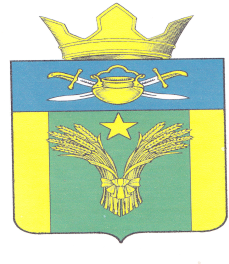 А Д М И Н И С Т Р А Ц И ЯМАЙОРОВСКОГО СЕЛЬСКОГО ПОСЕЛЕНИЯКОТЕЛЬНИКОВСКОГО МУНИЦИПАЛЬНОГО РАЙОНАВОЛГОГРАДСКОЙ ОБЛАСТИ______________________________________________________________________ПОСТАНОВЛЕНИЕот 09.01.2019 г       № 2 О внесении изменений в постановление Администрации Майоровского сельского поселения Котельниковского муниципального района Волгоградской области № 96 от 23.12.2016г. Об утверждении муниципальной программы «Профилактика преступлений, правонарушений, терроризма и экстремизма на территории Майоровского сельского поселения Котельниковского муниципального района Волгоградской области на 2017-2019гг»В целях участия в профилактике преступлений, правонарушений, терроризма и экстремизма на территории Майоровского сельского поселения Котельниковского муниципального района Волгоградской области , руководствуясь Уставом  Майоровского сельского поселения Котельниковского муниципального района Волгоградской области, администрация Майоровского сельского поселения Котельниковского муниципального района Волгоградской области постановляет:    1.Внести в постановление № 96 от 23.12.2016 следующие изменения: 1.1.  В раздел «Профилактика терроризма» Профилактика преступлений, правонарушений, терроризма и экстремизма на территории Майоровского сельского поселения Котельниковского муниципального района Волгоградской области  программы «изложить в новой редакции:2.Настоящее постановление вступает в силу со дня его подписания и подлежит официальному обнародованию.3.Контроль за исполнением постановления оставляю за собой. Глава Майоровскогосельского поселения -                                    А.В. ПоповПрофилактика терроризма5Проведение профилактических осмотров подвальных, чердачных и пустующих помещений жилого фонда1раз в мес1раз в мес1раз в месАдминистрация поселения, совместно с участковым инспектором6Проведение разъяснительной работы среди населения по вопросам антитеррористической безопасности жилого фондапостояннопостояннопостоянноАдминистрация поселенияТОСы поселения7Организовать информирование населения о повышении бдительности и действиях при обнаружении подозрительных предметов в связи с существующей угрозой совершения террористических актов в общественных местах, местах массового пребывания гражданРазмещение информации на информационных стендахРазмещение информации на информационных стендахРазмещение информации на информационных стендахАдминистрация поселения, совместно с участковым инспектором,руководители учреждений, организацийТОСы поселения8Взаимодействие с ОМВД России по Котельниковскому району  по обеспечению безопасного пребывания людей на территории сельского поселения, предупреждения и исключения случаев нарушения общественного порядка и общественной нравственности, проявлений терроризма и экстремизма на территории  Майоровского сельского поселения. -постояннопостояннопостоянноАдминистрация поселения, совместно ОМВД России по Котельниковскому району  9	Организация разработки алгоритма совместных действий при участии в охране общественного порядка и профилактике терроризма   на территории поселения с заинтересованными сторонами.ежегодноежегодноежегодноАдминистрация поселения, совместно ОМВД России по Котельниковскому району  10Распространение в средствах массовой информации в сети «Интернет» социальной рекламы, направленной на патриотическое воспитание несовершеннолетних2017-20192017-20192017-2019Администрация поселения, Майоровский СК,Похлебинский СДК